Referat af Bestyrelsesmøde den 13. juni 2017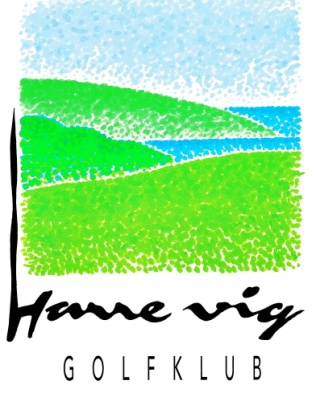 Til stede:  	Hans B. Johnsen, Erland Nielsen, Per L. Jensen, Ivan Skovsted, John Knudsen, Poul Møller HansenFraværende:	Hans Erik NielsenSekretær: 	Jette Thomsen_________________________________________________________1:Godkendelse af Referat fra sidste mødeReferatet blev godkendt og underskrevet. Opfølgning af tjeklisteConny har sendt en mail rundt til Viborg, Herning, Holstebro, Struer og NVG og spurgt om vore medlemmer kan spille til 250 kr. hos dem. NVG har sagt ja, de andre nej.Fritspilsklubberne har aftalt at vi spiller til nettopris på hinandens baner. Ivan undersøger i Hjarbæk, som har opkrævet 400 kr. for herreklubben til æ Fjord Cup2: ØkonomiBalancen blev kort gennemgået Der udsendes nye kontingentopkrævninger for 2. halvår i morgen med betalingsfrist 7.7.173: TrænersituationTræneren har nu lavet et tilbud om 4 fællestræningsformiddage, som den første gang var godt besøgt med 16 medlemmer.4: PersonalesituationHenrik Wenzel har opsagt sin stilling som greenkeeper i klubben. Han har fået nyt arbejde som trykker på Arco.Jacob Lassen, som tidligere har været her i praktik, er genansat. Ivan laver sammen med baneudvalget en liste over ”pedel” opgaver, som kan varetages af frivillige. Desuden skal bane/hus udvalget finde ud af hvem der har ansvaret for pedelopgaver ifm. Bygningerne.5: FritspilHVG er kun 35 spillede runder efter Hvalpsund pr 31.5.17. Ikke tilfredsstillende med de 30.000,- alle klubber skal have for at deltage i fritspilsordningen. 6: Referat af møde vedr. nye medlemmerErland gennemgik kort referatet fra mødet den 22/5-17 med begynderudvalget og Joe.7: GolfbilerPress på golfbiler i år. Vi har kun 5 elbiler til udlejning. Der mangler tit biler i weekenden, da dem vi har, kun kan køre en runde på en opladning.Måske skulle vi forsøge, at få nogle sponsorer til at være ”bil-sponsor” og dermed få en kørende reklamesøjle. Det kunne fx koste 20-30.000 kr. for at være bilsponsor eller man kunne være delebilsponsor for 5.000,- og så have flere reklamer på en bil. Det må da have en god reklameværdi, at man siger: vi kører lige i fx SparNord-bilen i dag. Oplæg udarbejdes til næste møde.Ellers skal der fremover afsættes penge på budgettet til ny elbil 20-30.000 kr. årligt.8. Antal matcher i 2018I år har vi 6 klubmatcher + de løse (Bkf, kræftens bekæmpelse mm) dvs. i alt 11.Det nedsættes til 4 klubmatcher i 2018(+de løse), da der er for lidt deltagere til matcherne i forhold til hvor lang tid det tager at planlægge/afholde en match.Der må ikke afholdes matcher i sommerferien og derved blokere banen for greenfee-gæster.9. Nyt fra udvalgene:Bane- og husudvalg:Vi skal finde ud af en løsning mht. vedligeholdelse af maskiner osv. nu da Henrik ikke er her mere.Baneservice:Intet nytBegynder- og rekruttering:Ikke flere åbent hus arrangementer inden ferien. Der kom 2 deltager til sidste åbent hus den 4/6 samt 6-8 frivillige. Det skal nok lige justeres lidt.John foreslog, at vi laver en turnering for Oldboys fodboldspillere. John laver et oplæg.PR-udvalg:Poul fortalte at han var blevet kontaktet vedr. efterårsmesse 9.-10. sept. i Spøttrup. Det koster 4300,- kr.+ moms. Bestyrelsen var enige om at det var bedre at vente til forårsmessen i Skive, da det passer bedre med årstiden for golf.Matchudvalg: Næste klubmatch er Fødselsdagsmatchen den 19. august med Thisted Forsikring som sponsor.Elite-udvalg:Der er 11 spillere på eliteholdet. De skal spille 2 hjemmebane matcher i weekendenSponsorudvalgHans Erik skal lave en liste over mulige sponsorer.9: Indkomne forslag fra medlemmerne-10. EventueltDGU kårer Danmarks bedste golfhuller. Vi skal sende input ind senest den 30/6. Bestyrelsen var enige om at hul 12 skal nomineres fra HVG. Poul laver en tekst om hullet og det indsendes sammen med nogle billederNæste møde: tirsdag den 8. august 2017BESTYRELSEN